Rocky Planet Picture Show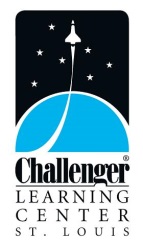 Introduction:In this activity, students will use prior knowledge and applied logic to sort facts about the four terrestrial planets (Mercury, Venus, Earth, and Mars) to create a more complete description of each planet.  This activity can be used as either a pre-assessment or a post-assessment of students’ knowledge of the four inner planets.Objectives:The student will:Demonstrate an understanding of planetary characteristicsDemonstrate an understanding of some of the conditions that support life on EarthDiscuss, compare, and contrast the differences between four planets in our solar systemWork with a group of peers to build consensus and express their point of viewMaterials: (per group)1 Mercury card, 1 Venus card, 1 Earth card, and 1 Mars card1 Set of planetary factsProcedure:Distribute the materials and instruct the students to place each of the planetary picture cards face up on the table.Have the students work in their groups to discuss each fact and come to a group consensus about whether each fact should be placed under Mercury, Venus, Earth, or Mars. (If a group cannot reach a consensus on a fact, that fact must be set aside.)Check the facts as a class.  Take time to discuss the questions this might raise amongst any of the groups.  Also, emphasize the effectiveness of working together as a team to make decisions and reach consensus.Extensions:Instruct the students to use the internet to research the differences between the two planets.Have the students create display boards or reports about one or both of the planets.Have students use research results to create their own custom planetary fact sets.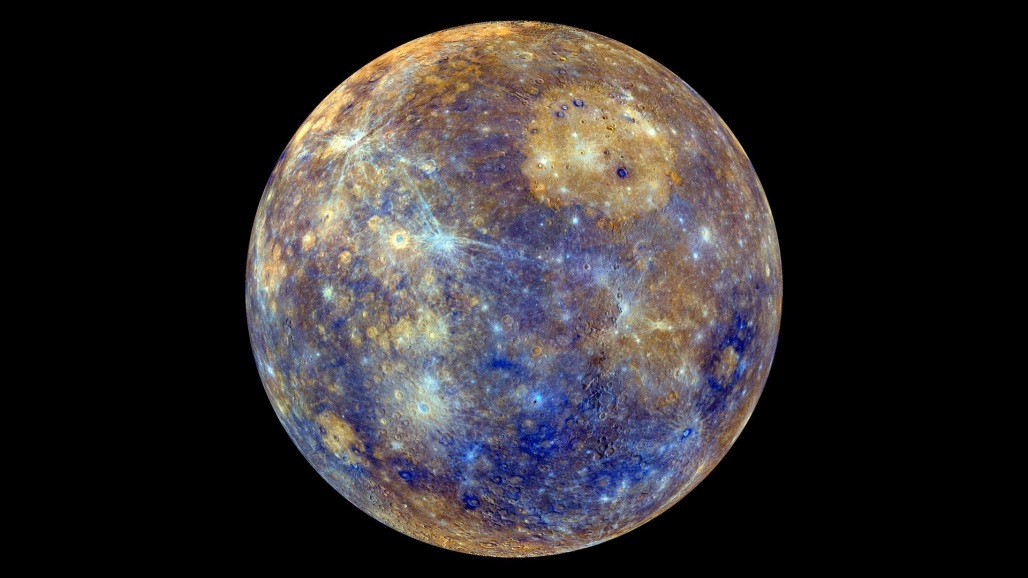 Mercury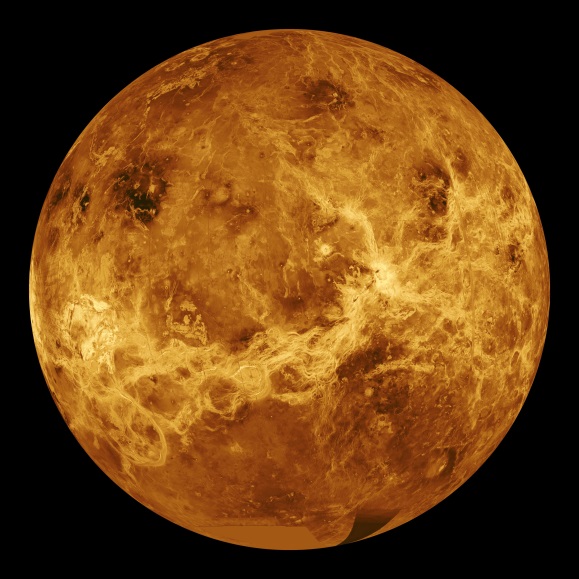              Venus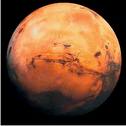 Mars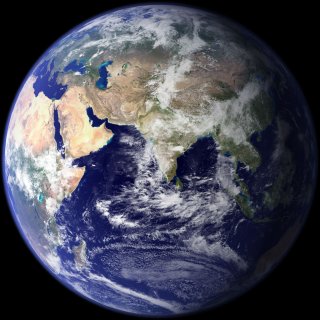  EarthMass (1024kg)0.330Mass (1024kg)4.87Mass (1024kg)5.97Mass (1024kg)0.642Diameter (km)4879Diameter (km)12,104Diameter (km)12,756Diameter (km)6792Gravity (m/s2)3.7Gravity (m/s2)8.9Gravity (m/s2)9.8Gravity (m/s2)3.7Length of Day (hours)4222.6Length of Day (hours)2802.0Length of Day (hours)24.0Length of Day (hours)24.7Distance from Sun (106 km)57.9Distance from Sun (106 km)108.2Distance from Sun (106 km)149.6Distance from Sun (106 km)227.9Orbital Period (days)88.0Orbital Period (days)224.7Orbital Period (days)365.2Orbital Period (days)687.0Average Temperature (C)167 Average Temperature (C)464 Average Temperature (C)15 Average Temperature (C)-65MercuryVenusEarthMarsMass (1024kg)0.330Mass (1024kg)4.87Mass (1024kg)5.97Mass (1024kg)0.642Diameter (km)4879Diameter (km)12,104Diameter (km)12,756Diameter (km)6792Gravity (m/s2)3.7Gravity (m/s2)8.9Gravity (m/s2)9.8Gravity (m/s2)3.7Length of Day (hours)4222.6Length of Day (hours)2802.0Length of Day (hours)24.0Length of Day (hours)24.7Distance from Sun (106 km)57.9Distance from Sun (106 km)108.2Distance from Sun (106 km)149.6Distance from Sun (106 km)227.9Orbital Period (days)88.0Orbital Period (days)224.7Orbital Period (days)365.2Orbital Period (days)687.0Average Temperature (C)167 Average Temperature (C)464 Average Temperature (C)15 Average Temperature (C)-65